Lexus ES300h e UX250h chegam à linha 2023 mais modernos e equipadosAmbos os modelos combinam motores a combustão com elétricos que garantem mais eficiência, economia e desempenhoSedã ES300h chega em versão única Luxury com preço de R$ 356.990,00 e o crossover compacto UX 250h nas versões Dynamic e Luxury com preços a partir de R$ 270.900,00Marca oferece um portfólio 100% eletrificado no Brasil desde 2020A Lexus do Brasil anuncia a partir de hoje, 26 de outubro, a chegada da linha 2023 do sedã ES 300h e do crossover compacto de luxo, UX 250h. Mais equipados e modernos, os modelos incorporaram a nova estratégia comercial da marca focada em entregar experiências personalizadas para cada cliente.Pioneira em contar com um portfólio 100% eletrificado em todo o Brasil desde 2020, os modelos ES 300h, sedã da Lexus presente no país desde 2018, e o crossover de luxo UX 250h, lançado por aqui em 2019, são os primeiros veículos da marca a chegarem à linha 2023. ES 300h - sinônimo de sofisticação e luxoDisponível em versão única, a Luxury, com preço sugerido de R$ 356.990,00, o ES 300h 2023 conta agora com mais um item no pacote de segurança ativa Lexus Safety Sense – LSS – o Farol Alto Adaptativo (AHS) e um novo design mais agressivo nas rodas. Além disso, para reforçar a identidade visual da Lexus, o sedã chega com a famosa assinatura da marca na grade, com padrão em L e acabamento cromado, e linhas marcantes no exterior. Internamente, o modelo traz o novo sistema de infotainment em tela sensível ao toque de 12,3 polegadas com espelhamento para Android Auto e Apple CarPlay. Sob o capô o Lexus ES 300h é equipado um motor a combustão de 2.5L de ciclo Atkinson, quatro cilindros, combinado com um propulsor elétrico mais compacto e potente, que geram 211 cavalos de potência.Destaque também para a transmissão Hybrid Transaxle, já conhecida pelos consumidores Lexus por proporcionar aceleração mais linear, além de contribuir com a eficiência de combustível e uma condução mais prazerosa. Além disso, o modelo é equipado com sistema de tração All-Wheel Drive, que direciona automaticamente a força para duas ou quatro rodas, conforme a necessidade do condutor, de acordo com o tipo de terreno.Interior do ES300hA Lexus aplicou em cada detalhe a tradicional qualidade artesanal que só os Takumis, mestres artesãos da marca, conseguem imprimir, respeitando os princípios do Omotenashi, que traduzem o espírito japonês de hospitalidade de antecipação às necessidades das pessoas. Os detalhes de acabamento sofisticado continuam no volante, revestido com couro, assim como a manopla do câmbio. A Lexus utiliza no sedã, couro ecológico premium nas portas, painel e console central, o que deu ao ES300h um tom de requinte aliado à modernidade. O banco do motorista dispõe de regulagem elétrica com 10 posições, enquanto o do passageiro é dotado de oito opções de ajustes. Segurança no ES 300h 2023No quesito segurança, o ES 300h 2023 conta com 10 airbags, sendo quatro laterais (motorista, passageiro dianteiro e traseiros), dois frontais, dois de cortina e dois de joelho para os passageiros da frente, controle de tração e estabilidade, bem como assistente de partida em rampas. O Lexus ES 300h ainda é equipado com o sistema LSS (Lexus Safety System), que dispõe de:Sistema de Saída de Faixa (LTA): pode ser acionado pelo condutor e entrar automaticamente em ação avisando o motorista com sinal sonoro e vibração no volante e corrigindo o curso sempre que ultrapassar as marcações da pista se as setas não forem ativadas.Controle de Cruzeiro Adaptativo (ACC): utiliza laser, radar, câmeras ou uma combinação desses sistemas para manter uma distância constante e segura em relação ao carro da frente. O sistema ainda diminui ou aumenta automaticamente a velocidade (acima de 40 km/h), de acordo com o tráfego.Sistema de Colisão Frontal (Pre-Crash): suporte na prevenção de colisão e danos por meio de alertas sonoros. Se necessário, ativa automaticamente o sistema de frenagem (acima de 20 km/h).Farol Alto Adaptativo (AHS): Um aprimoramento do farol alto automático, pois usa uma câmera localizada na parte frontal do veículo para ativar e desativar de forma inteligente os LEDs individuais em cada farol para controle preciso sobre a distribuição da luz.UX 250h - o compacto de luxo da LexusO modelo, lançado no Brasil em 2019, chega à linha 2023 com mais personalidade e modernidade, com itens de luxo exclusivos. Com design marcante e inconfundível, o UX 250h 2023 conta com novo painel com acabamento mais refinado em couro e nova central multimídia sensível ao toque com uma leve inclinação, facilitando ainda mais a visualização do motorista. Na versão Dynamic a tela passa de 7 para 8 polegadas, enquanto a Luxury ganha a tela de 12,3 polegadas já utilizada em modelos superiores da Lexus. Ambas as versões permitem conexão com Android Auto e Apple CarPlay.O UX 250h é o primeiro Lexus desenvolvido sobre a nova plataforma de Arquitetura Global Compacta (GA-C: Global Arquitecture – Compact). Uma estrutura leve, porém, super-rígida, com baixo centro de gravidade e um ajuste refinado da suspensão, proporcionando ao UX uma agilidade e conforto ao dirigir únicos, além de uma personalidade distinta em design.Motorização eficienteO crossover combina um propulsor a gasolina 2.0L, quatro cilindros, junto com um motor elétrico. Ambos entregam 184 cavalos de potência, tudo isso aliado à já conhecida transmissão Hybrid Transaxle.Além do modo Normal, as duas versões possuem os modos de condução ECO, para priorizar a economia de combustível e Sport, para uma condução mais dinâmica e ágil. SegurançaO UX250h é equipado com o Lexus Safety System que contempla o Controle de Cruzeiro Adaptativo (ACC), Sistema de Saída de Faixa (LTA), Sistema de Colisão Frontal (Pre-Crash System), Farol alto automático (AHB) para a versão Dynamic e Farol Alto Adaptativo (AHS) para a versão Luxury.  As duas versões do modelo contam também com dispositivo de segurança de alerta de tráfego traseiro, enquanto a configuração Luxury é equipada ainda com o Sistema de identificação de ponto cego (BSM), que identifica veículos que estão fora do campo de visão do motorista e emite alertas por meio de um aviso no retrovisor externo do veículo. Preços:Redirecionamento estratégico no BrasilA Lexus, que está no Brasil desde 2012, segue em direção a reformulação de sua marca no País. Com a linha 2023 desembarcando nas concessionárias, a estratégia continua ancorada em três pilares: novos produtos, avanço do plano de eletrificação do portfólio rumo à neutralidade de carbono e mobilidade, com extensão dos modelos nos serviços da KINTO. A prioridade deixa, portanto, o conceito de metas arrojadas de vendas e passa a estabelecer a jornada de experiência de cada cliente em toda sua extensão. O objetivo é ser o número um em atendimento, vendas e serviços para cada um dos clientes. Neste sentido, a Lexus Brasil adota uma visão de fazer luxo personalizado com base em cinco pilares que serão entregues ao cliente no contato com a marca: - 	Autenticidade, que promete conceder ineditismo no mercado de serviços de luxo;- Refinamento/elegância, com os quais entregará experiências lifestyle meticulosamente elaboradas; - 	Aspiração para cativar o público, representando a paixão que deve ser sentida em cada ação com cliente; - 	Tecnologias que serão incorporadas no design de novos veículos e gerações; - E Omotenashi (palavra japonesa que significa hospitalidade) – definição do DNA e que revela o cuidado precioso com os consumidores. A marca conta, atualmente, com nove concessionárias oficiais localizadas nas cidades de São Paulo (SP), Belo Horizonte (MG), Rio de Janeiro (RJ), Curitiba (PR), Rio Grande do Sul (RS), Vitória (ES), Recife (PE) e Salvador (BA).Objetivos de Desenvolvimento Sustentável Este projeto contribui especificamente para os seguintes Objetivos de Desenvolvimento Sustentável da ONU: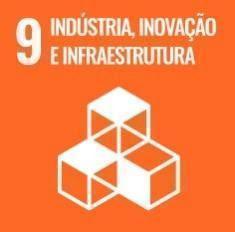 Para baixar este press release, bem como todo o material de imprensa da Lexus Brasil, como fotos e vídeos, visite www.lexuscomunica.com.br_______________________________________________________________Desde a sua estreia, em 1989, a Lexus conquistou uma sólida reputação por seus produtos de alta qualidade e pelo excelente nível de atendimento prestado aos clientes. Em seu início, a Lexus disponibilizava dois sedãs de luxo e seu compromisso com a busca da perfeição. Desde aquela época, a Lexus expandiu sua linha de produtos para atender clientes do mercado de luxo em todo o mundo. Atualmente, a marca vai além de sua reputação de veículos de alta qualidade, com a integração de tecnologias inovadoras, como a Lexus Hybrid Drive, que conquistaram a liderança no segmento de luxo híbrido. No Brasil, a marca foi pioneira no segmento premium ao oferecer um portfólio 100% eletrificado aos seus clientes. Hoje, a Lexus comercializa em todo o mundo diversas versões de dez modelos. Informações para a imprensa Toyota do Brasil – Departamento de Comunicação 
Rafael Borges – coordenador de Comunicação e Imprensa (11) 98684-8619 – raborges@toyota.com.br
Kelly Buarque – kbuarque@toyota.com.brKessia Santos - kosantos@toyota.com.br RPMA Comunicaçãotoyota@rpmacomunicacao.com.br Guilherme Magna - (11) 98600-8988Leonardo de Araujo - (11) 96084-0473Raphaella Abrahão - (11) 94188-7017Fernando Irribarra – (11) 97418-3710Tel.: 11 5501-4655www.rpmacomunicacao.com.br  ModeloPreçoLexus ES 300h LuxuryR$ 356.990Lexus UX 250h DynamicR$ 270.990Lexus UX 250h LuxuryR$ 310.990